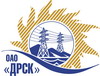 Открытое Акционерное Общество«Дальневосточная распределительная сетевая  компания»Протокол № 541/МТПиР-ВПзаседания закупочной комиссии по выбору победителя по открытому электронному запросу предложений на право заключения договора: «Автомобили ГАЗ (АЭС)» закупка № 156 раздел 2.2.2.   ГКПЗ 2015 гФорма голосования членов Закупочной комиссии: очно-заочная.ВОПРОСЫ, ВЫНОСИМЫЕ НА РАССМОТРЕНИЕ ЗАКУПОЧНОЙ КОМИССИИ: Об утверждении результатов процедуры переторжки.Об итоговой ранжировке предложений.О выборе победителя запроса предложений.РЕШИЛИ:По вопросу № 1Признать процедуру переторжки состоявшейся.Утвердить окончательные цены предложений участниковПо вопросу № 2Утвердить итоговую ранжировку предложенийПо вопросу № 3Признать Победителем запроса предложений Автомобили ГАЗ (АЭС) (в количестве 14 ед.): ИП Уразов В.И. г. Благовещенск, ул. Красноармейская, 61, на условиях: стоимость предложения 15 156 779,66  руб.  без учета НДС (17 885 000,00 руб. с учетом НДС). Срок поставки: с 01.08.2015 до 21.12.2015 г. Условия оплаты:  авансовый платеж в размере 30% в течение 10 календарных дней с момента заключения договора. Окончательный расчет через 20 календарных дней с момента поставки продукции на склад грузополучателя. Гарантийный срок: ГАЗ 33081 «Военный клепанный» – 12 мес. или 30 000 км. пробега; ГАЗ-А63R42 – 24 мес. или 100 000 км. пробега; ГАЗ-27527 – 24 мес. или 80 000 км. пробега; ГАЗ-330232 – 24 мес. или 80 000 км. пробега. Предложение имеет статус оферты и действует до 30.10.2015 г.город  Благовещенск«16» июля 2015 года№п/пНаименование Участника закупки и его адресОбщая цена заявки до переторжки, руб. без НДСОбщая цена заявки после переторжки, руб. без НДС1ИП Уразов В.И.г. Благовещенск, ул. Красноармейская, 6115 156 779,66  15 156 779,66  2.ООО «Восток-УАЗ»г. Владивосток, ул. Енисейская, 23А15 173 728,81  15 173 728,81  Место в итоговой ранжировкеНаименование и адрес участникаЦена предложения до переторжки без НДС, руб.Окончательная цена предложения без НДС, руб.1 местоИП Уразов В.И.г. Благовещенск, ул. Красноармейская, 6115 156 779,66  15 156 779,66  2 местоООО «Восток-УАЗ»г. Владивосток, ул. Енисейская, 23А15 173 728,81  15 173 728,81  Ответственный секретарь Закупочной комиссии: Елисеева М.Г. _____________________________Технический секретарь Закупочной комиссии:   Коврижкина Е.Ю._______________________________